Samarbejdsaftale 1. ParterMellem undertegnedeAstraZeneca A/S(herefter kaldet ”Virksomheden”)og medundertegnedePatientforeningen Lungekræft
Sekretariat; Møllehaven 8
4040 Jyllinge, Tlf. 40 16 23 35
Mail: info@lungekraeft.comFormand Lisbeth Søbæk Hansen (herefter kaldet ”Organisationen”)(herefter i fællesskab benævnt ”Parterne”)er der indgået følgende aftale om samarbejde. 2. Samarbejdsaftalens formål Formålet med samarbejdsaftalen er at opnå en bedre forståelse for livet som patient, hvilke udfordringer der er i forhold til livet med lungekræft.Desuden at afdækket ønsker til samarbejde og support fra AZ3. Samarbejdsprojektets navnSamarbejdsprojektets navn er: We put patients first session på sommerkonferencen 11.15-12.00 Hvad er vores behov og ønsker til samarbejde i fremtidenv. Repræsentanter fra Diabetesforeningen & Patientforeningen for Lungekræft 4. Parternes rolle i samarbejdetVirksomheden forpligter sig med nærværende samarbejdsaftale til i aftaleperioden at give et honorar for at patientforeningen lungekræft stiller sig til rådighed for at give et bedre indblik i livet som patient Organisationen forpligter sig med nærværende samarbejdsaftale til i aftaleperioden at stille sig til rådighed og dele erfaringer om livet som patient og ønsker til support/samarbejdePartner bekræfter, at den indgåede aftale om konsulentydelse har til formål at understøtte sundhed eller forskning. Det bekræftes, at konsulentydelsen er baseret på følgende kriterier, som er direkte relaterede til Virksomhedens identificerede behov:Organisationen holder oplæg/indgår i interview ved et internt AstraZeneca-møde.Organisationen overholder alle gældende, relevante love, regler, forskrifter, myndighedskrav og vejledninger i forbindelse med samarbejdsprojektet.Organisationen forpligter sig til ikke at give eller tilbyde effekter med økonomisk værdi til personer med henblik på at skaffe Virksomheden en uberettiget fordel. Organisationen vil heller ikke modtage eller anmode om effekter med økonomisk værdi for at sikre giveren heraf en uberettiget fordel i forretningsmæssige dispositioner.5. TidsrammeSamarbejdet, hvis nærmere formål og omfang er beskrevet i pkt. 2 og 4, skal afvikles Comwell Klarskovgaard; Onsdag d, 21 august kl. 11.15 -12.00. Parternes rettigheder og forpligtelser i henhold til nærværende samarbejdsaftale løber fra 07.08.2019 og indtil samarbejdsaftalens forpligtelser er opfyldt, medmindre andet udtrykkeligt er aftalt.6. Finansiel ydelseVirksomhedens finansielle ydelse i henhold til nærværende samarbejdsaftale udgør et beløb på kr. 2250 DKK. Beløbet er ekskl. moms. Den finansielle ydelse skal anvendes til honorar for forberedelsestid, transporttid og afholdelse af interview session. Ydelsen betales efter AstraZenecas modtagelse af udspecificeret faktura. Fakturaen skal indeholde CVR-nummer såvel som oplysninger om, hvorvidt organisationen er momsregistreret. Fakturaen skal indeholde kontaktperson fra AstraZeneca. Fakturaen skal stiles til følgende e-mail eller postadresse: APInvoicesDK@astrazeneca.com (i emnefelt anføres: ”AstraZeneca Denmark”) eller AstraZeneca A/S, Box 1300, Bottomline Technologies Ltd. 1 Capital Place, Lovet Road, Harlow, Essex CM19 5AS, United Kingdom.Betalingsbetingelser: 30 (tredive) dage efter AstraZenecas modtagelse af faktura eller honorarskema.Organisationen har følgende kontaktperson hos AstraZeneca: National market access manager: Mikkel Rostholm 7. Ikke-finansiel ydelseVirksomhedens ikke-finansielle ydelse udgør: N/A8. Offentliggørelse og videregivelse af oplysningerNærværende samarbejdsaftales indhold er offentligt tilgængelig på Virksomhedens hjemmeside www.astrazeneca.dk frem til 7/2.2020Offentliggørelsen vil ske fra det tidspunkt, hvor Virksomhedens og Organisationens underskrifter er at finde på aftalen.Følgende indhold vil Virksomheden offentliggøre som minimum:1. Samarbejdsprojektets navn 2. Navnet på de parter, der har indgået aftalen, herunder Virksomhed og Organisation 3. Type af projekter 4. Formålet med aftalen 5. Parternes rolle i projektet 6. Tidsrammen for projektet 7. Den økonomiske støttes størrelse, og hvad den skal bruges til 8. Omfang og indhold af ikke-finansiel støtte Nærværende samarbejdsaftale vil tillige være offentligt tilgængelig på Organisationens hjemmeside:  https://lungekraeft.com/  senest 1 måned efter, at patientforeningen har modtaget støtten og i mindst 2 år derefter. Derudover vil Virksomheden en gang årligt indsende en oversigt til Etisk Nævn for Lægemiddelindustrien (ENLI), som indeholder information om  Virksomhedens støtte til organisationen i det forløbne år. Oversigten indgår i en samlet oversigt som offentliggøres på ENLIs hjemmeside www.enli.dk.Organisationen giver ved sin underskrift på Aftalen samtykke til, at Virksomheden må videregive oplysninger, som Virksomheden indsamler under Aftalen om Organisationen, til ethvert af Virksomhedens søsterselskaber eller enhver tredjepart over hele verden, såfremt dette sker i overensstemmelse med BILAG 1 og til saglige formål, såsom betalinger eller lignende administrative formål.9. Anvendelse af Organisationens logoOrganisationen accepterer ikke, at Virksomheden anvender Organisationens logo eller navn, eller på anden måde anvender samarbejdet med Organisationen. 10. Uafhængighed og habilitetParterne erklærer ved sin underskrift, at det står Organisationen frit at samarbejde med flere lægemiddelvirksomheder, ligesom Virksomheden har mulighed for at samarbejde med en eller flere organisationer. Parterne erklærer samtidig, at der ikke i samarbejdet stilles krav om eneret i forhold til konkrete produkt- eller terapiområder Virksomheden erklærer ved sin underskrift af nærværende samarbejdsaftale ikke at stille betingelser for organisationens faglige og interessepolitiske standpunkter.Virksomheden erklærer ved sin underskrift ikke at have et tillidshverv i Organisationen, der har betydning for nærværende samarbejdsaftale.11. MisligholdelseSåfremt en af Parterne misligholder sine forpligtelser i henhold til nærværende samarbejdsaftale, kan den ikke misligholdende part ophæve samarbejdsaftalen med øjeblikkelig virkning. Den ikke misligholdende part er i øvrigt berettiget til at bringe andre efter dansk ret til rådighed stående misligholdelsesbeføjelser til anvendelse, herunder retten til at kræve erstatning, uanset om aftalen ophæves. 12. LovvalgNærværende samarbejdsaftale er i enhver henseende underlagt dansk ret. 13. KonfliktløsningSåfremt tvister ikke kan bilægges igennem mægling, skal disse indbringes for Sø- og Handelsretten i København. 14. UnderskriftAftalen er underskrevet i to eksemplarer, hvoraf hver part har modtaget et underskrevet eksemplar.[dato] / København]				[dato] / [sted]For AstraZeneca A/S				For Organisationen--- -----------			------------------------------		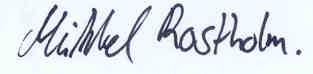 Mikkel Rostholm				Lisbeth Søbæk HansenBILAG 1 - GDPR PRIVATLIVSVILKÅR – AstraZeneca indsamler og bruger nogle af dine personoplysninger (som f.eks. navn, titel, kontaktoplysninger, kvalifikationer, kompetencer og specialeområde, detaljer vedrørende dine publiceringsaktiviteter, deltagelse i videnskabelige arrangementer, kliniske forsøg og advisory boards, din professionelle mening om videnskabs-/sundhedsrelaterede emner og relevante finansielle oplysninger) som led i vores kontraktuelle forhold med dig. Sådanne personoplysninger afgives af dig eller indhentes fra offentligt tilgængelige kilder. Vores behov for at behandle dine personoplysninger er enten baseret på vores kontraktuelle forhold med dig, vores retlige forpligtelser eller dit udtrykkelige samtykke. Dette betyder, at vi kan behandle dine personoplysninger hovedsageligt med det formål at administrere vores kontraktuelle forhold med dig, herunder følgende eksempler: betaling af honorar og skatter samt monitorering af sådanne betalinger for at sikre overholdelse af vores interne retningslinjer vedrørende engagementer med sundhedspersoner og eksperter, hvis relevant - administration af dine rejse- og opholdsplanlægning, bogholderi, indsendelse til offentlige myndigheder i henhold til enhver gældende lovgivning, og med henblik på vores interne evaluering og forretningsoverblik. Dine personoplysninger kan blive delt med andre med AstraZeneca koncernforbundne selskaber (https://www.astrazeneca.com/global/en/AstraZeneca-Websites.html). Vi kan dele dine personoplysninger med visse tredjeparter som f.eks.: IT supportere med henblik på udvikling af system og teknisk support, rejsebureauer med henblik på at arrangere dine rejser (hvis relevant), revisorer og konsulenter med henblik på at bekræfte vores overholdelse af eksterne og interne krav, myndigheder, efterforskningsmyndigheder og juridiske sagsparter som led i juridisk oplysningspligt eller krav, eller en part, der overtager AstraZeneca gruppens aktiviteter eller som er en forretningspartner til AstraZeneca gruppen i tilfælde af at denne sælger, afhænder eller opretter et samarbejde / joint venture for hele eller en del af sin virksomhed.Sådanne AstraZeneca enheder og tredjeparter kan være etableret overalt i verden, hvilket kan omfatte lande, der måske ikke tilbyder de samme juridiske beskyttelser for dine personoplysninger som dit bopælsland. AstraZeneca vil iagttage alle lokale databeskyttelseskrav og dets interne globale privatlivsnormer (https://www.astrazeneca.com/content/dam/az/PDF/Data_Privacy_Policy_v30.pdf)AstraZeneca vil implementere de nødvendige sikkerhedsforanstaltninger i henhold til gældende lovgivning i det land, der foretager sådanne overførsler. Uanset hvilket land dine personoplysninger overføres til, vil vi udelukkende dele dine personoplysninger ud fra et strengt ”need to know” grundlag og i medføre af passende kontraktuelle begrænsninger (såsom AstraZenecas bindende virksomhedsregler/Binding Corporate Rules og EU Kommissionens Standardaftaler). Du er berettiget til at modtage en kopi af AstraZenecas bindende virksomhedsregler/Binding Corporate Rules og EU Kommissionens Standardaftaler ved at kontakte AstraZeneca på Privacy@astrazeneca.com.AstraZeneca opbevarer dine personoplysninger i overensstemmelse med lokale love og selskabets Document Retention Policy (”dokumentopbevaringspolitik”), så længe det er nødvendigt for at opfylde lovmæssige eller kontraktuelle forpligtelser eller for at et retskrav kan fastlægges, gøres gældende eller forsvares. Når dine personoplysninger ikke længere er nødvendige til disse formål, vil personoplysningerne blive slettet korrekt. Nærmere information om AstraZenecas interne Document Retention Policy kan du finde på www.astrazenecapersonaldataretention.com.Du kan kontakte AstraZeneca på http://subjectrequest.astrazeneca.com for at anmode om indsigt i de personoplysninger, som vi opbevarer om dig, for at berigtige eventuelle fejl eller for at anmode om sletning af det samme eller tilbagekalde dit samtykke til visse former for behandling af dine personoplysninger. Hvis en sådan anmodning indebærer, at AstraZeneca eller dets datterselskaber misligholder sine forpligtelser i henhold til gældende lovgivning, forskrifter eller praksis, kan AstraZeneca muligvis ikke imødekomme din anmodning, men du kan stadig være berettiget til at anmode om en begrænsning af brugen af dine personoplysninger til yderligere behandling. Du kan også under visse omstændigheder være berettiget til at få overført dine personoplysninger til en anden dataansvarlig.  AstraZeneca har udpeget en databeskyttelsesrådgiver, der er ansvarlig for at føre tilsyn med AstraZenecas overholdelse af EU's databeskyttelsesforordning, som du kan kontakte på Privacy@astrazeneca.com, hvis du har spørgsmål eller betænkeligheder vedrørende behandlingen af dine personoplysninger. Hvis AstraZenecas behandling af dine personoplysninger er omfattet af EU-lovgivning, kan du også indgive en klage til den tilhørende tilsynsmyndighed for databeskyttelse i dit bopælsland. Du kan finde det relevante tilsynsmyndigheds navn og kontaktoplysninger på http://ec.europa.eu/justice/data-protection/bodies/authorities/index_en.htm.